Report No.   04-17-3101TORONTO DISTRICT SCHOOL BOARDREVIEW OF P083, ACCESSIBILITY FOR PERSONS WITH DISABILITIESPOLICY – Policy Review (Phase 1)TO	Governance and Policy Committee	26 April 2017RECOMMENDATION	IT IS RECOMMENDED that the Policy Review Work Plan forpolicy P083, Accessibility for Persons With Disabilities, as presented in the report, be approved.STRATEGIC DIRECTIONMake every school an effective schoolIdentify disadvantage and intervene effectivelyRATIONALE	The Accessibility for Persons with Disabilities Policy (P083) (the “Policy”) is being reviewed in accordance with the Policy Review Schedule approved by the Board of Trustees on 23 November 2016 and the Policy Review Process.The current Accessibility for Persons with Disabilities Policy (see Appendix A) is in compliance with the Accessibility for Ontarians with Disabilities Act. However, due to some changes including the consolidation of Ontario Regulation 429/07 – Accessibility Standards for Customer Service and Ontario Regulation 191/11 – Integrated Accessibility Standards, the following amendments are recommended by staff:Add the definitions of guide dog, support person and service animal  as set out in the Accessibility for Ontarians with Disabilities Act and related regulations;Update the definition of ‘disability’ with a statement, referencing that the conditions listed are as set out in the Accessibility for Ontarians with Disabilities Act;Expand policy statement 4.6 to make all documents available in an accessible format upon request, except where it is not practical to do so;Include reference to the newly amalgamated policy which combines the statements of former policies on Integrated Accessibility Standards and Accessibility Standards forCustomer Service; andEnsure alignment with the TDSB’s Integrated Equity Framework; andEnsure alignment with the Board’s Policy Template.The proposed revisions would ensure the Board’s policies on accessibility are in alignment and compliant with the legislation, as well as provide greater understanding and clarity around the roles and responsibilities of the system in preventing discrimination and improving accessibility to goods, services, facilities, employment, accommodation and buildings for persons with disabilities.RESOURCES	N/AIMPLEMENTATIONAND REVIEWBased on the Governance and Policy Committee’s input, the Accessibility for Persons with Disabilities Policy will be reviewed in accordance with the Policy Review Work Plan (see Appendix B) and subsequently presented to the Governance and Policy Committee for consideration and recommendation.APPENDICES	Appendix A:	Accessibility for Persons with Disabilities Policy(P083) – Current PolicyAppendix B: Appendix C:Policy Review Work PlanScan of Selected Ontario School BoardsFROM	Angelos Bacopoulos, Associate Director, Facilities, Sustainability and Employee Servicesangelos.bacopoulos@tdsb.on.ca Phone: (416) 393-8780Chris Broadbent, Manager, Occupational Health and Safetychris.broadbent@tdsb.on.ca Phone: (416) 397-3460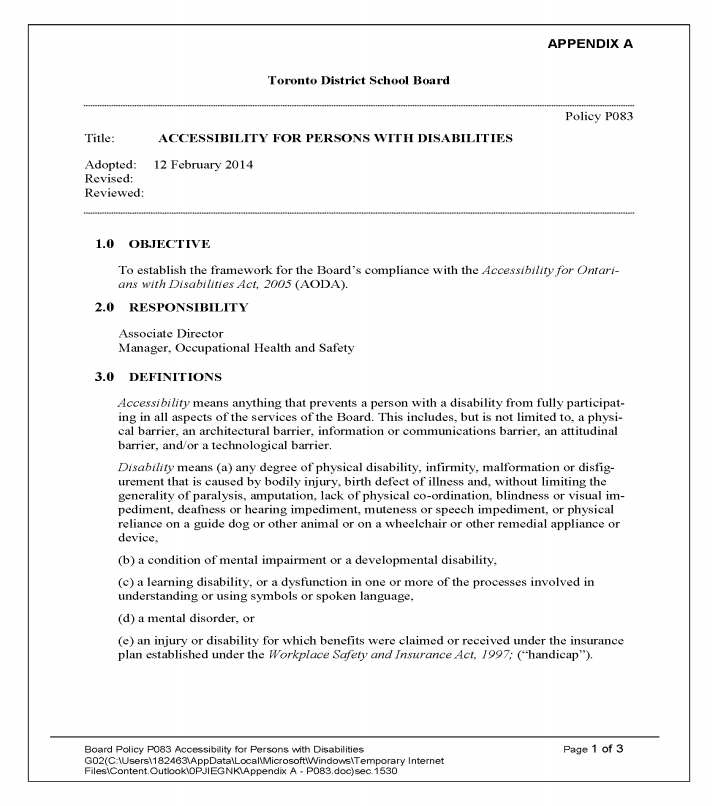 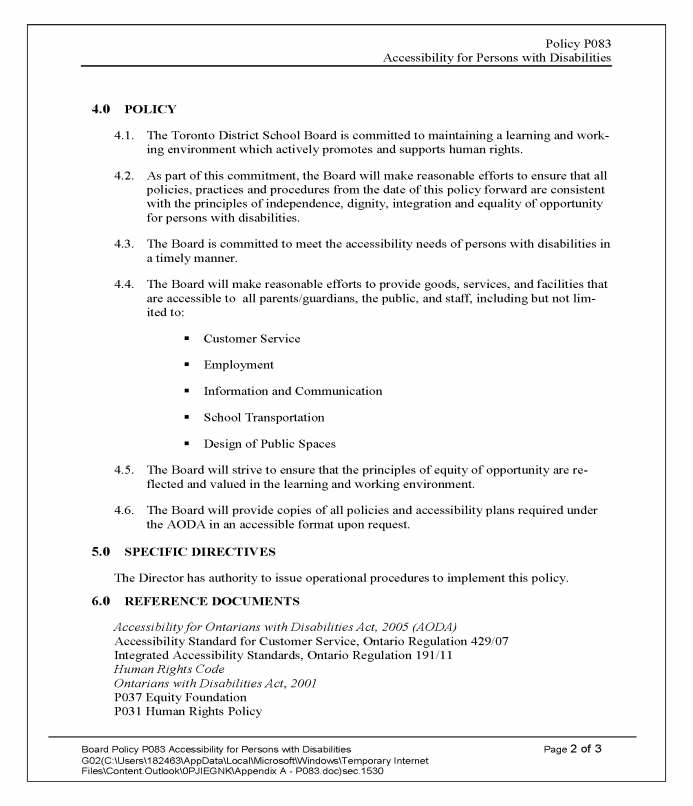 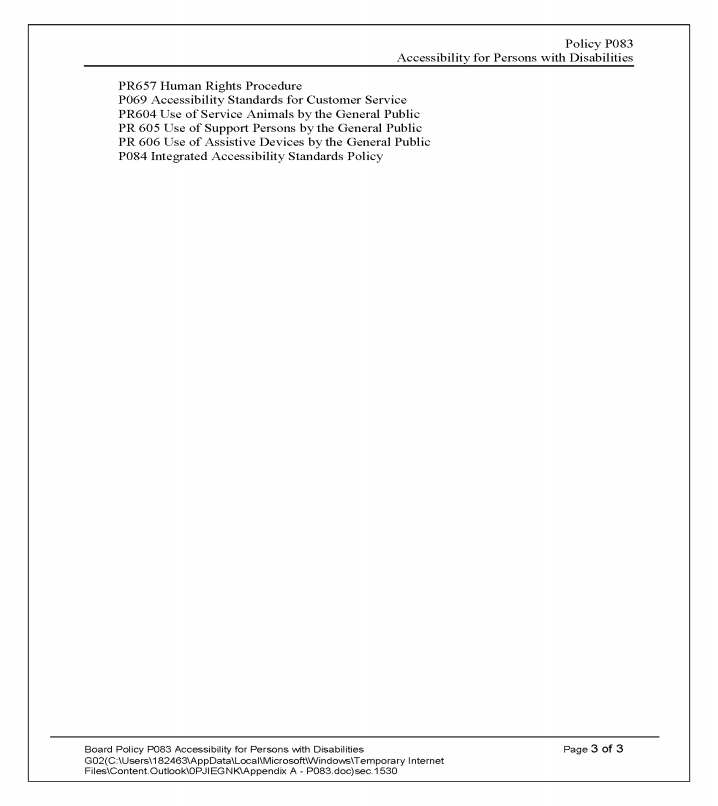 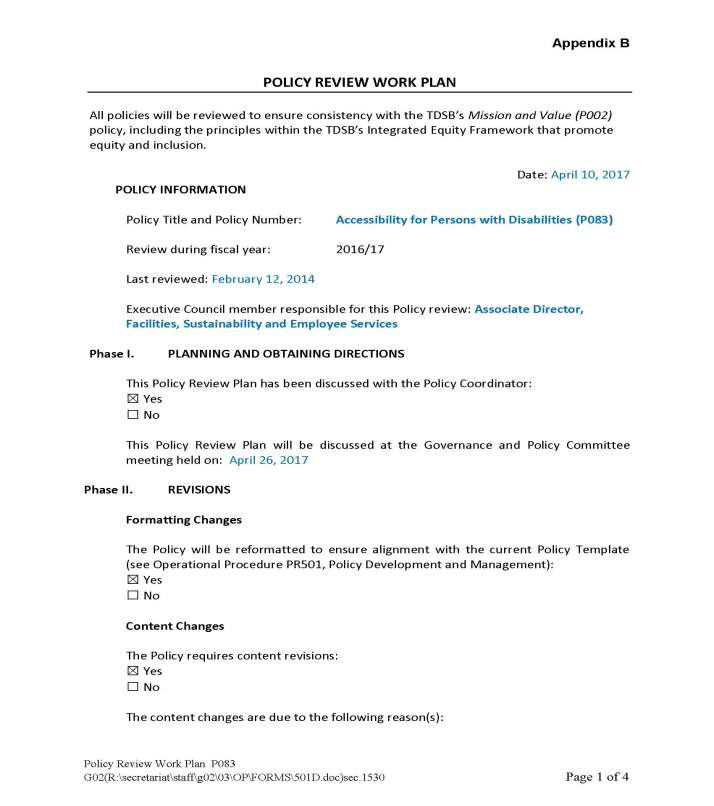 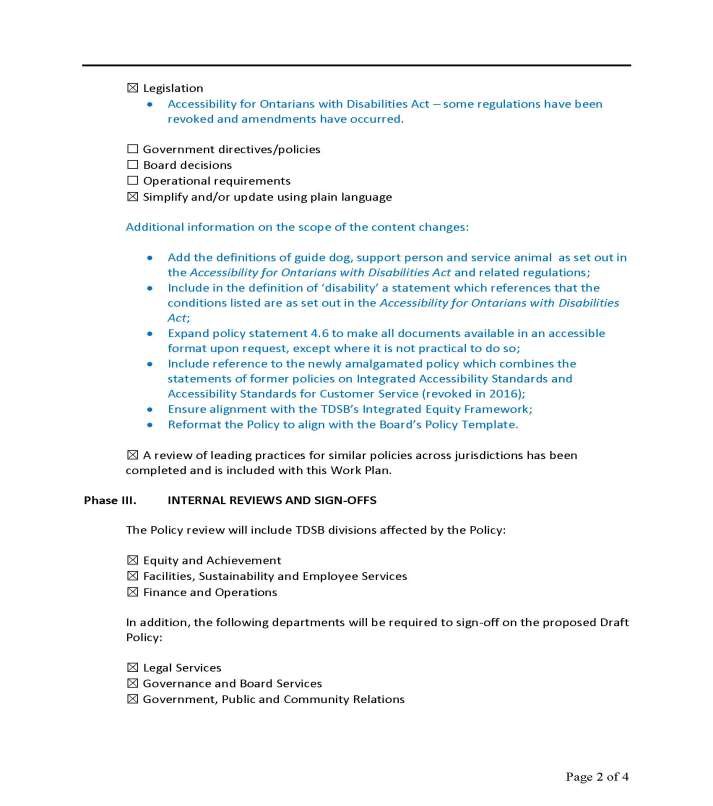 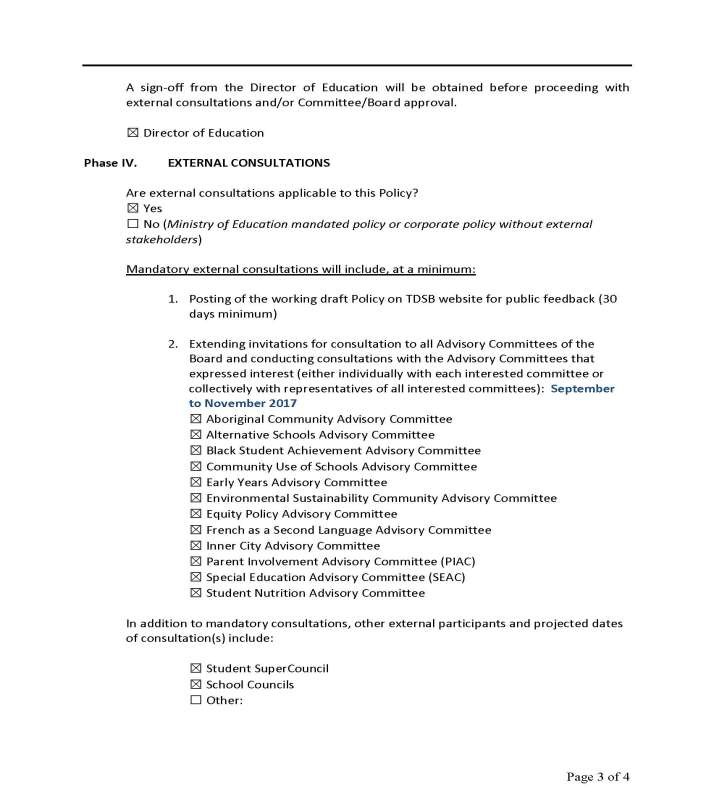 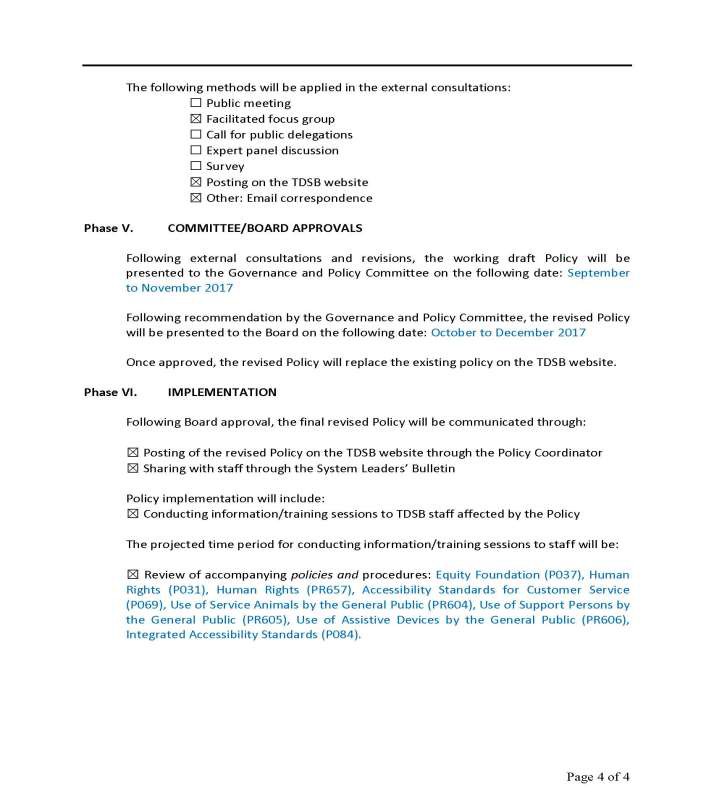 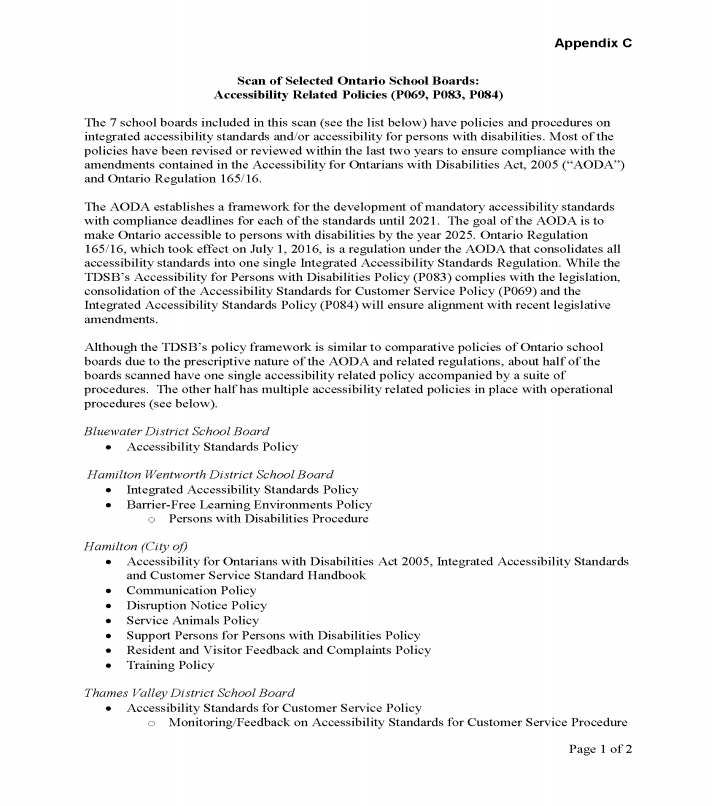 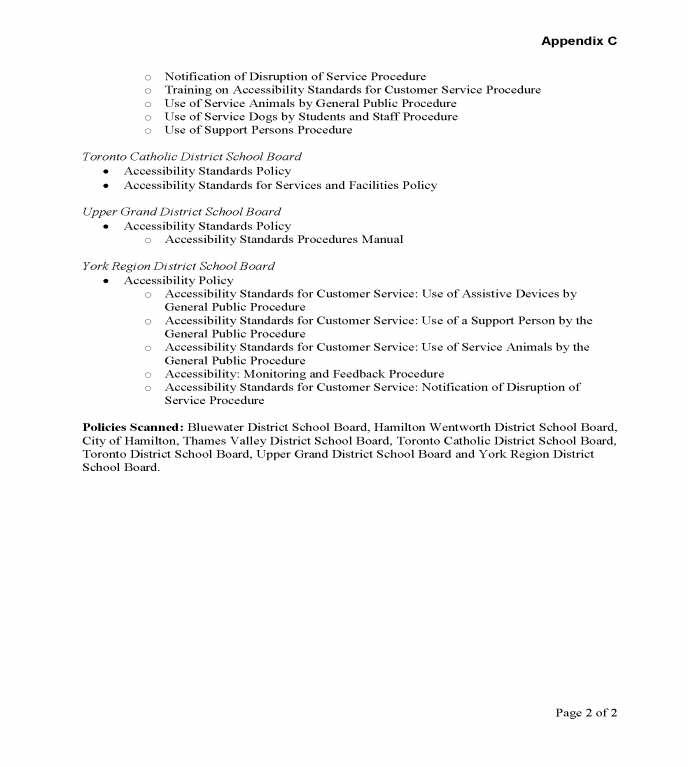 Blank PageGovernance and Policy Committee April 26, 2017Page75Board Services Agenda RecordGPC:004AAgenda Item 6.4Governance and Policy Committee April 26, 2017Page76Board Services Agenda RecordGPC:004AAgenda Item 6.4Governance and Policy Committee April 26, 2017Page77Board Services Agenda RecordGPC:004AAgenda Item 6.4Governance and Policy Committee April 26, 2017Page78Board Services Agenda RecordGPC:004AAgenda Item 6.4Governance and Policy Committee April 26, 2017Page79Board Services Agenda RecordGPC:004AAgenda Item 6.4Governance and Policy Committee April 26, 2017Page80Board Services Agenda RecordGPC:004AAgenda Item 6.4Governance and Policy Committee April 26, 2017Page81Board Services Agenda RecordGPC:004AAgenda Item 6.4Governance and Policy Committee April 26, 2017Page82Board Services Agenda RecordGPC:004AAgenda Item 6.4Governance and Policy Committee April 26, 2017Page83Board Services Agenda RecordGPC:004AAgenda Item 6.4Governance and Policy Committee April 26, 2017Page84Board Services Agenda RecordGPC:004AAgenda Item 6.4Governance and Policy Committee April 26, 2017Page85Board Services Agenda RecordGPC:004AAgenda Item 6.4Governance and Policy Committee April 26, 2017Page86Board Services Agenda RecordGPC:004AAgenda Item 6.4